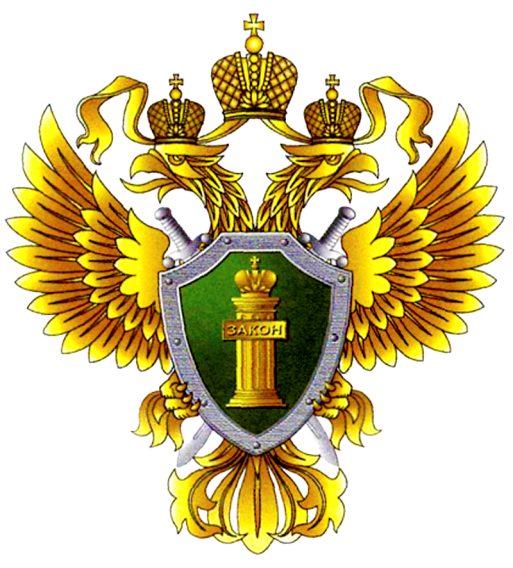 ПРОКУРАТУРА ПРОМЫШЛЕННОВСКОГО РАЙОНАРАЗЪЯСНЯЕТ - работникам, осуществляющим уход за инвалидами I группы, предоставлено право на ежегодный дополнительный отпуск без сохранения заработной платы, так Федеральным законом от 19.11.2021 № 373-ФЗ «О внесении изменений в статью 263 Трудового кодекса Российской Федерации”.Соответствующее дополнение внесено в статью 263 ТК РФ, на основании которой для отдельных категорий работников коллективным договором могут устанавливаться ежегодные дополнительные отпуска без сохранения заработной платы в удобное для них время продолжительностью до 14 календарных дней.